בס"דגמרא בבא מציעא ב עמוד בפתרונות שונים למצבי מספק- מתי מיישמים כל פתרון?במשנה שלנו, ראינו שכאשר יש ויכוח בין שני אנשים למי שייך החפץ- ההלכה היא ששני האנשים יחלקו יחד בכסף. יחד עם זאת, כל אחד מהם יצטרך להישבע שאכן החלק שהוא נוטל- שלו הוא.בקטע הבא בגמרא. הגמרא תנסה להבין מדוע המשנה בחרה באפשרות זו  של חלוקה ושבועה, הרי במקומות אחרים אפשרות זו נשללה, לפחות על ידי תנאים מסוימים.חלק ראשון- במה זה שונה מדין חנווני על פנקסו.בכדי להבין את המקרה הראשון, נקדים בביאור המקרה המופיע במשנה בשבועות (ז, ה) :המקרה: בעל הבית התחייב לפועלים שכר על עבודה שהם עשו לו. כדי לפרוע את שכרם הוא ביקש מהחנווני שייתן להם בהקפה מזון בשווי סלע מעות והוא ישלם אח"כ לחנווני. על מה שקרה מכאן והלאה, חלוקות הדעות. החנווני טוען שהוא נתן לפועלים ואילו הפועלים טוענים שהם לא קיבלו כלום מהחנווני. תנא קמא סבור שבמקרה זה בעל הבית ישלם פעמיים ובתנאי שהחנווני והפועלים יישבעו.אמנם בן ננס חולק ואומר על דברי ת"ק: ואומר: "כיצד אלו ואלו באין לידי שבועת שווא?" כלומר, לדעת בן ננס אין לקבל את עמדת חכמים מכיוון שכל אחת מהשבועות שישבעו הצדדים סותרת את חבירתה, ואנחנו בוודאות גורמים לאחד מהצדדים לשקר בפני בית הדין. לכן הדין הוא שייטלו שניהם בלא שבועה.כעת נשוב לדברי הגמרא שלנו:לימא מתניתין דלא כבן ננס, דאי בן ננס האמר: כיצד אלו ואלו באין לידי שבועת שוא! הסבר- מדוע הניחה הגמרא שהמשנה שלנו בעניין "שנים אוחזין בטלית", חלוקה על דעתו של בן ננס?_______________________________________________________________________________________________________________________________________________________________________________________________________________________________.נמשיך בדברי הגמרא:אפילו תימא בן ננס: התם - ודאי איכא שבועת שוא, הכא - איכא למימר דליכא שבועת שוא, אימור דתרוייהו בהדי הדדי אגבהוה. באר על פי הגמרא- מדוע במקרה שלנו יכול להודות בן ננס לדין ששניהם ישבעו?_______________________________________________________________________________________________________________________________________________________________________________________________________________________________.חלק שני- במה זה שונה ממקרה של "שור שנגח את הפרה ונמצא עוברה בצידה".שיטת חכמיםבכדי להבין את המקרה השני נקדים בדברי המשנה בב"ק (ה, א) עם פירושו של הרב פנחס קהתי ז"ל: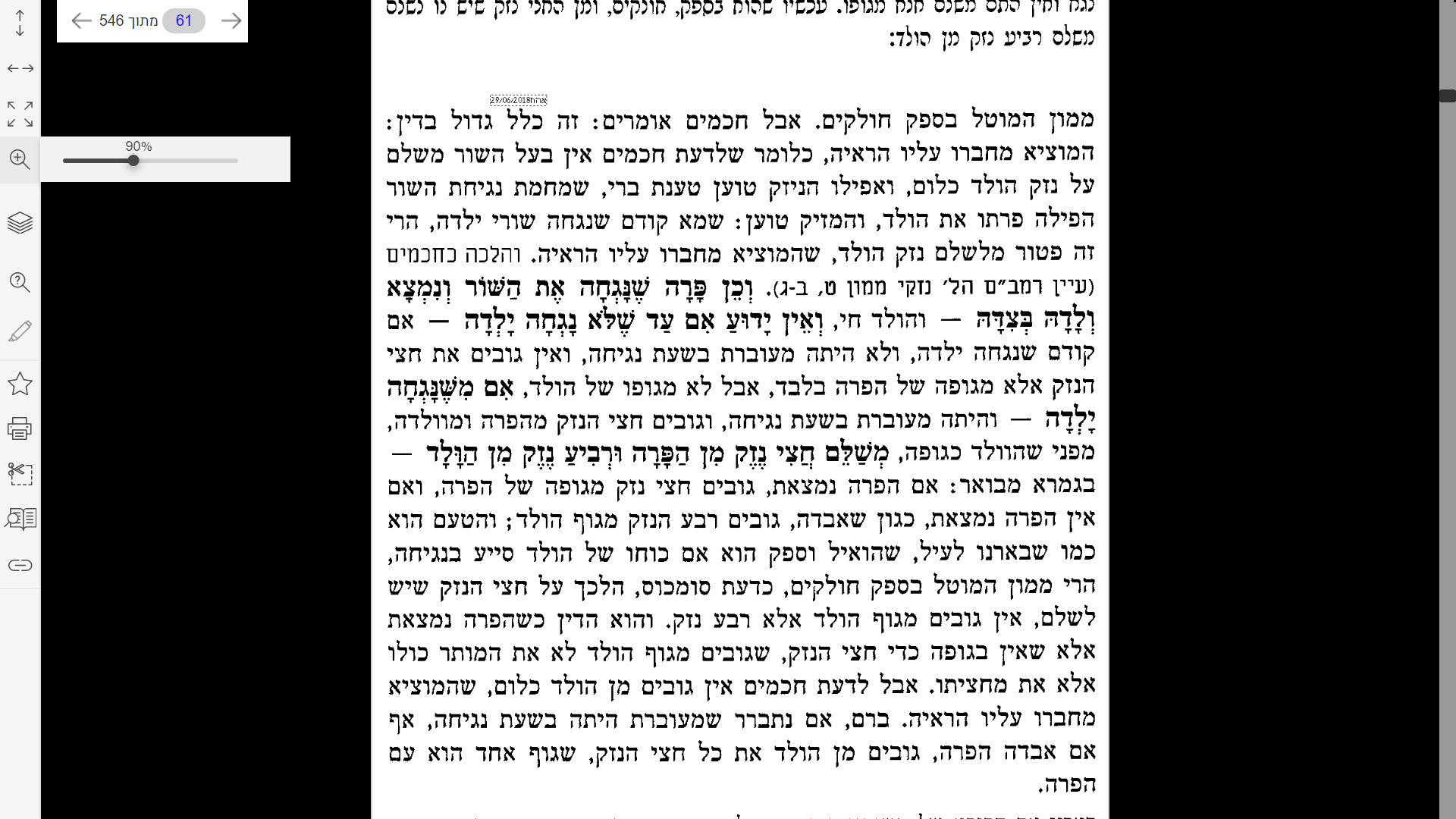 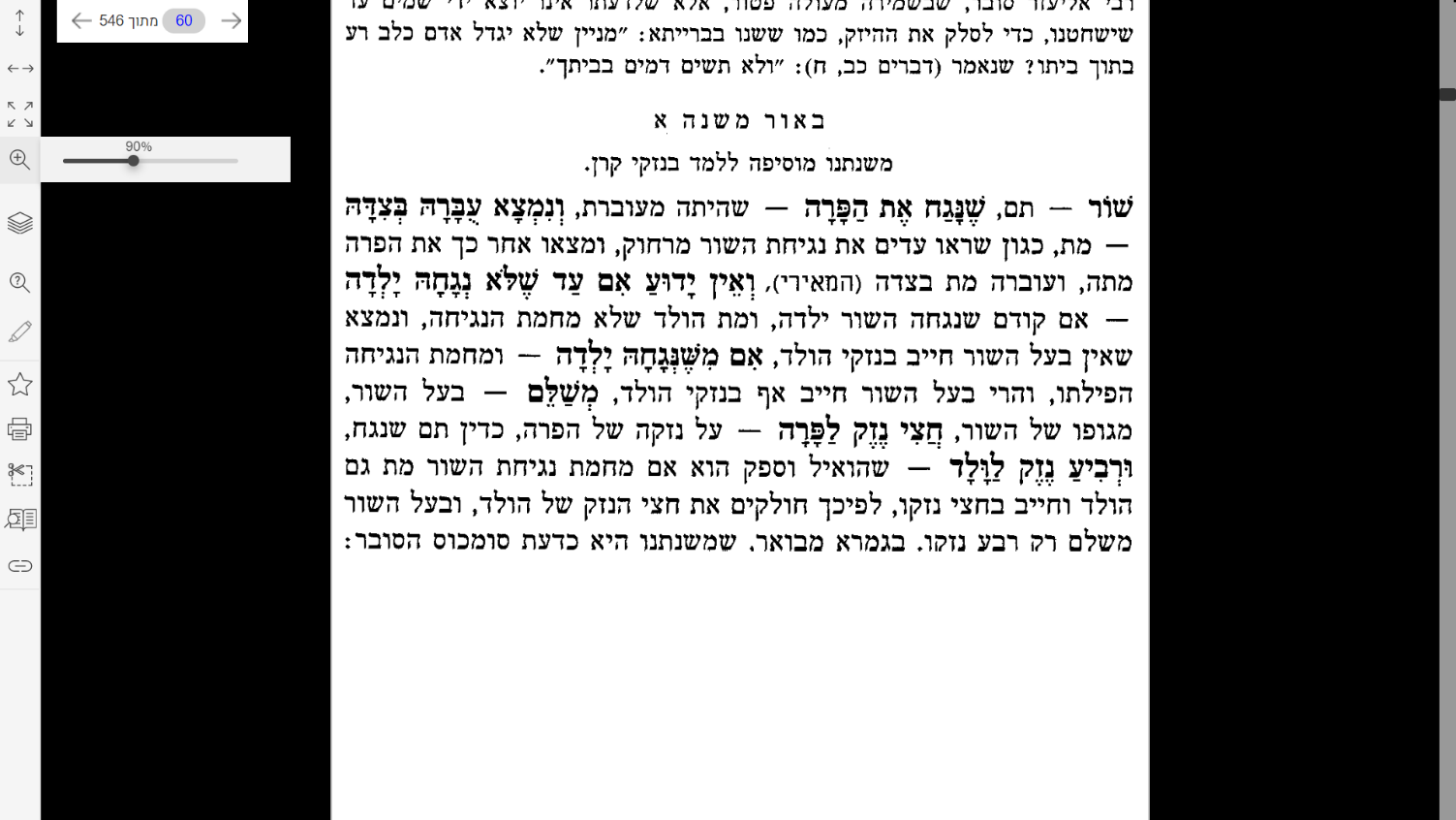 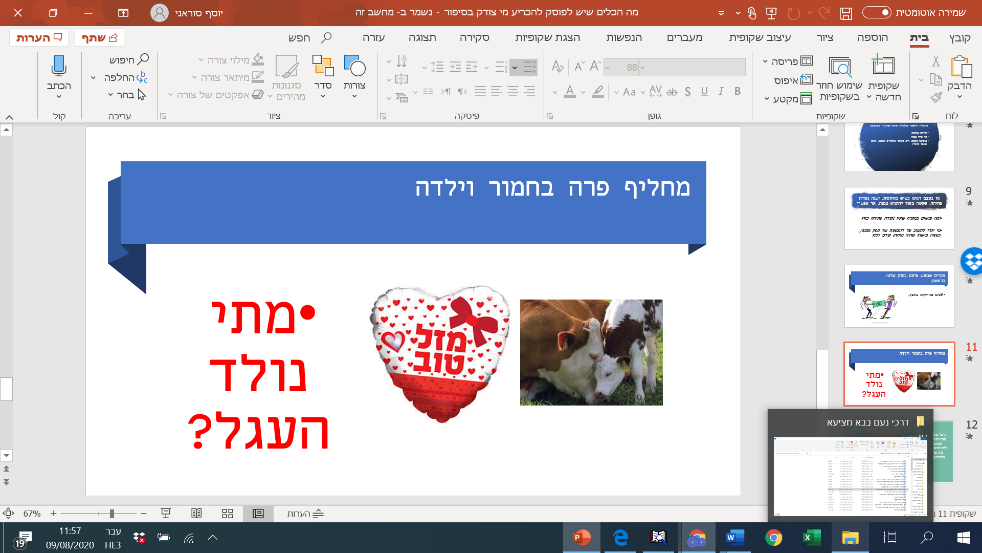 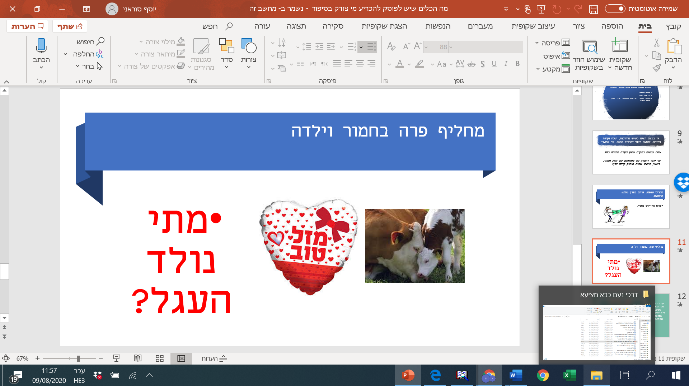 כעת נשוב לדברי הגמרא שלנו:לימא מתניתין דלא כסומכוס, דאי כסומכוס - האמר: ממון המוטל בספק - חולקין בלא שבועה.מדוע מניחה הגמרא שגמרתינו אינה יכולה להסתדר עם דעת סומכוס?____________________________________________________________________________________________________________________________________________________________________________________________________________________הגמרא משיבה על הנחה זו בזה הלשון:ואלא מאי - רבנן, הא אמרי המוציא מחברו עליו הראיה!הגמרא טוענת שמשנתנו אינה יכולה להסתדר אף עם שיטת חכמים, שהרי לפי חכמים, אין להוציא מן המוחזק, ואילו במקרה שלנו, הדין הוא שיחלוקו.דברי הגמרא הללו קשים עד שכמעט בלתי ניתנים להבנה- נסה לעלות על הקושי הטמון בדברי הגמרא:____________________________________________________________________________________________________________________________________________________________________________________________________________________כעת עיין בדברי הרשב"א, ובדוק אם כיוונת לקושייתו:קשה לי, ודקארי לה מאי קארי לה, ומאי שייכא מתניניתין בדרבנן התם ודאי מוציא הוא אבל הכא תרוייהו תפסי לה?מהי קושיית הרשב"א?____________________________________________________________________________________________________________________________________________________________________________________________________________________לביאור מהלך הגמרא- נביא שני כיווניםהרשב"אכעת נעיין בתשובתו:ונ"ל [ונראה לי] דקס"ד [דקא סלקא דעתך (שהיה ניתן לחשוב)] דמקשה דמתני' נמי מאי דתפיס האי דידיה הוא ומאי דתפיס האי דידיה הוא וכאלו נחלקה כבר וכל אחד מוחזק ועומד במחציתו, ונמצא כל אחד בא להוציא מחברו אותו המחצית שתחת ידו. וכיון שכן, זה צריך להביא ראיה במה שביד חברו ועד שלא הביא ראיה אין חברו חייב ליתן לו כלום ועסק שבועה אין כאן כלל וכן השני במה שביד חברו, ועיקר קושייתו ג"כ לרבנן מחמת השבועה היא ולא משום דקתני בה יחלוקו,הסבר לפי הרשב"א מדוע הגמרא הניחה שמשנתנו אינה יכולה להסתדר עם שיטת חכמים?____________________________________________________________________________________________________________________________________________________________________________________________________________________כעת נעיין בתשובת הגמרא- [מדוע הגמרא כן יכולה להסתדר לשיטת חכמים]אי אמרת בשלמא רבנן, התם דלא תפסי תרוייהו - אמרו רבנן המוציא מחבירו עליו הראיה, הכא דתרוייהו תפסי - [פלגי] לה בשבועה.נסה לחשוב לפי מסקנת הגמרא- האם כל אחד מהצדדים מוחזק בחצי מהטלית או לא?________________________________________________________________________________________________________________________________________________________________________________________________________________________.כעת עיין בדברי הריצב"ש (שהולך בזה עם כיוונו של הרשב"א)- האם לדעתו כל מהצדדים מוחזק בחצי מהטלית?רש"יכעת נעבור לביאור אחר בלשון הגמרא- והוא על פי ביאורו של רש"יעיין בלשון הריצב"ש (מופיע בשטיטה המקובצת) בבארו את שיטת רש"י:הסבר על פי הסבר זה- מדוע סברה הגמרא שמשנתינו אינה יכולה להסתדר עם דעת חכמים הסוברים את הכלל- "המוציא מחבירו עליו הראיה".________________________________________________________________________________________________________________________________________________________________________________________________________________________________________________________________________________________________________________________________________________________________________________________________________________________________________________________________כעת  עיינו שוב בתשובת הגמרא, ונסו לענות לפי פירוש זה- מדוע למסקנה חכמים יכולים ___________________________________________________________________________________________________________________________________________________________________________________________________________________________.לסיום עיינו בלשונו של ר' אלחנן וסרמן בספרו קובץ שיעורים:כעת- הכריעו את ספקו של הקובץ שיעורים, לפי דעת הרשב"א, ולפי דעת רש"י________________________________________________________________________________________________________________________________________________________________________________________________________________________________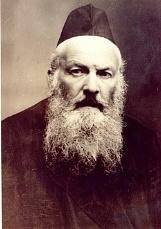 